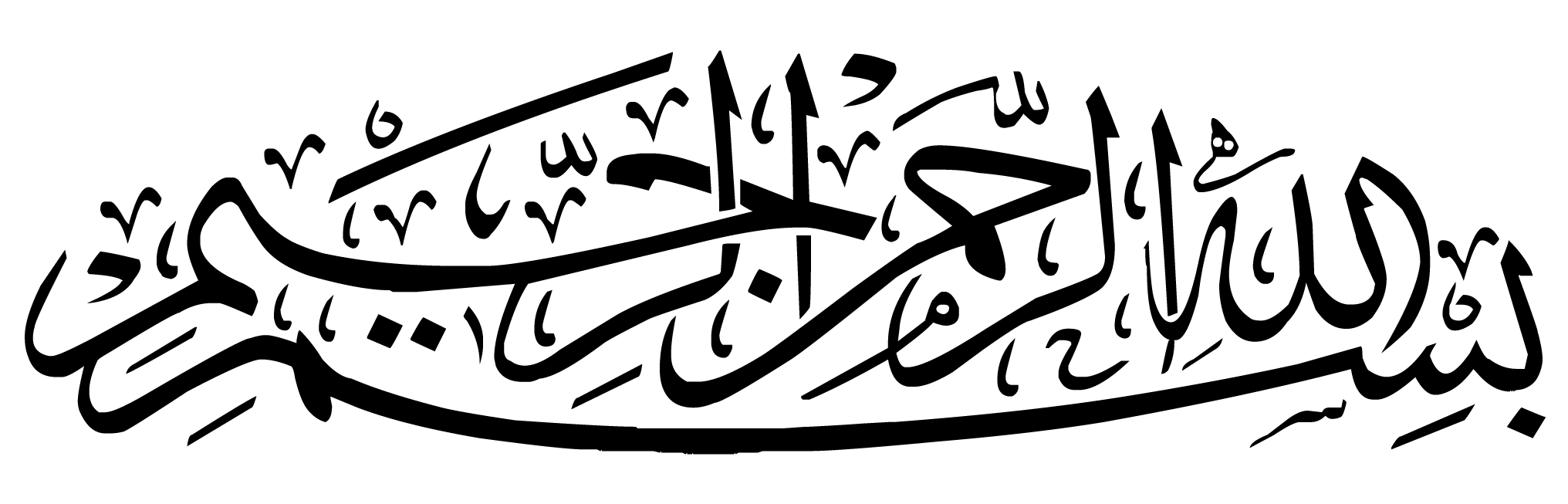          المملكة العربية السعودية              وزارة التعليم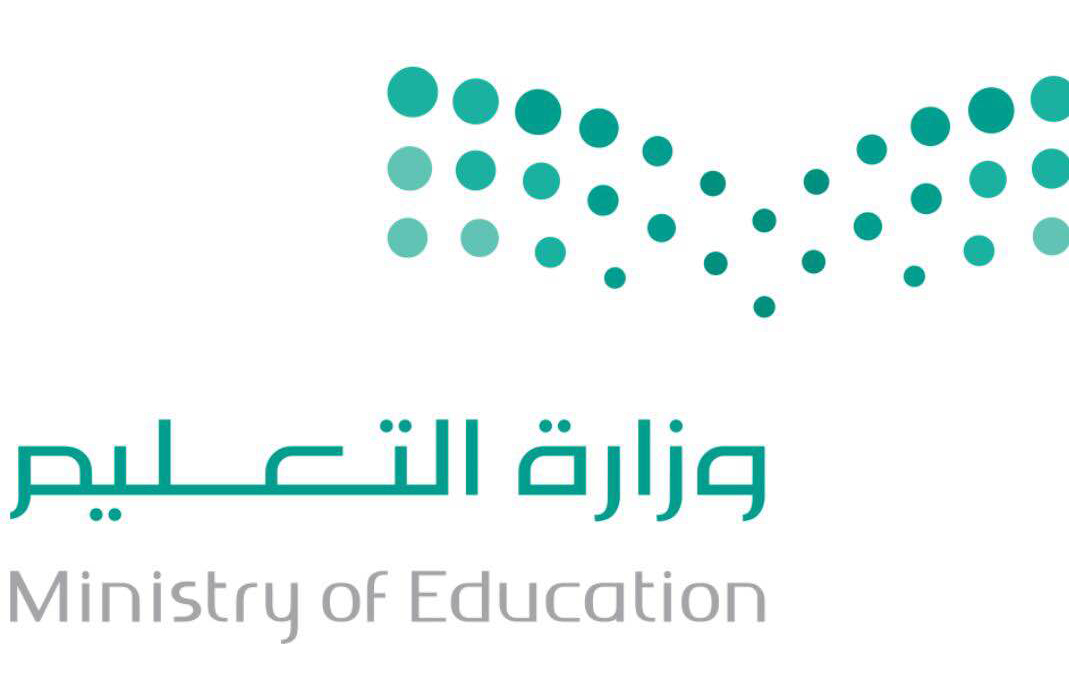     إدارة التعليم بمحافظة شرورة        متوسطه وثانوية الوديعهاختبار مادة (تفكير ناقد) – ثالث متوسط – نهائي– الفصل الدراسي الاول لعام 1445 هــــــــــــــــــــــــــــــــــــــــــــــــــــــــــــــــــــــــــــــــــــــــــــــــــــــــــــــــــــــــــــــــــــــــــــــــــــــــــــــــــــــــــــــــــــــــــــــــــــــــــــــــــــــــــــــــــــــــــــــــــــــــــــــــــــــــــــــــــــــــــــــــــــــــــــــــــــــــــــــــــــــــــــــــــــــــــــــــــــــــــــــــــــــــــــــــــــــــــــــــــــــــــــــــــــــــــــــــــــــــــــــــــــــــــــــــــــــــــــــــــــــــــــــــــــــــــــــــــــــــــــــــــــــــــــــــــــــــــــــــــــــــــــــــــــــــــــــــــــــــــــــــــــــــــــــــــــــــــــــــــــــــــــــــــــــــــــــــــــــــــــــــــــــــــــــــــــــــــــــــــــــــــــــــــــــــــــــــــــــــــــــــــــــــــــــــــــــــــــــــــــــــــــــــــــــــــــــــــــــــــــــــــــالسؤال الأول : اختاري الاجابة الصحيحه:1-التروي في اصدار الاحكام وتعليقها الى حين التحقق: 2-ادنى درجات التفكير هو:3-من معوقات التفكير الخارجية الخاصه بالمجتمع:4-اتخاذ القرار والتفكير الابداعي يحتاج الى5-اول خطوة من خطوات التفكير الناقد6-من خصال المفكر الناقد7-من صفات حرية التعبير الجيدة والبناءه8-من صفات حرية التعبير الهدامه9-الرياض اجمل مدينة في المملكه العبارة السابقه10-من ضوابط حرية التعبير في امن الوطن11-من عواقب خطاب الكراهيه12-حرية التعبير ليست مطلقة بل تحدها حدود منها 13)عند اتخاذ القرار ينبغى 14)الالترام الدور في الانتظار عند الطبيب دليل على الوعي والرقي الحضاري15)السوال الذي يثير الدهشة  يدعو 16)من نتايج حرية التعبير الهدامه17)جمع الاراء والبيانات والاجوبة السائدة عن الاسئلة المطروحه تعتبر18)التعصب الرياضي يعتبر من حرية التعبير 19) التروي في إصدار الأحكام وتعليقها إلى حين التحقق من الأمر هو تعريف مناسب لــ :20)من امثلة التفكير البسيط:---------------------------------------------------------------------------------------------------------------------------------------------مع تمنياتي لكم بالنجاح والتوفيقمعلمة الماده:هيفاء الحــــارثي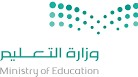 اختبار اثلث متوسطالفصل الدراسي  (    األول    )لعام 1444 هـ.............................................. :/الطالب اسم*********************************************************السؤال األولالسؤال الثانيأ/ أجب عما يلي مبا يناسبه  :/1   انتهت األسئلة السؤال الثاني: ضعي علامة () أمام العبارة الصحيحة وعلامة () أمام العبارة الخاطئة:ـــــــــــــــــــــــــــــــــــــــــــــــــــــــــــــــــــــــــــــــــــــــــــــــــــــــــــــــــــــــــــــــــــــــــــــــــــــــــــــــــــــــــــــــــــــالسؤال الثالث: ضع الرقم المناسب من العامود ( أ ) إلى ما يناسبه من العامود ( ب ) :(التدخين في الأماكن والمتنزهات العامة حرية شخصية)ما رأيك بالعبارة السابقة. هل تتفقين معها أم تخالفينها ؟.................................................................................................................................................................................................................................................................................................................................................................................................................................................................................................................................................................................................................................................................................................................................................................................................انتهت الأسئلة،،،(لا نحقق الأعمال بالأمنيات وإنما بالإرادة نصنع المعجزات)معلمتك: نوره زيد بن حمادالسؤال الثاني: ضعي علامة () أمام العبارة الصحيحة وعلامة () أمام العبارة الخاطئة:ـــــــــــــــــــــــــــــــــــــــــــــــــــــــــــــــــــــــــــــــــــــــــــــــــــــــــــــــــــــــــــــــــــــــــــــــــــــــــــــــــــــــــــــــــــــالسؤال الثالث: ضع الرقم المناسب من العامود ( أ ) إلى ما يناسبه من العامود ( ب ) :(التدخين في الأماكن والمتنزهات العامة حرية شخصية)ما رأيك بالعبارة السابقة. هل تتفقين معها أم تخالفينها ؟.................................................................................................................................................................................................................................................................................................................................................................................................................................................................................................................................................................................................................................................................................................................................................................................................انتهت الأسئلة،،،(لا نحقق الأعمال بالأمنيات وإنما بالإرادة نصنع المعجزات)معلمتك: نوره زيد بن حمادالمادةتفكير ناقدالصفثالث متوسطالفصلالاوليالزمنساعه   إسم الطالبة /.....................................................................الفصل.................................. رقم الجلوس.....................     أ) الملاحظةب) التفكير الناقدجـ) الرسمأ) التذكرب) الابتكار والاختراعجـ) التقيييمأ) تقبل اراء الاخرينب) التضليل الاعلاميجـ) الخوف من الفشلأ) التفكير المركبب) التفكير البسيطجـ) لايحتاج الى التفكيرأ) اتخاذ القرارب) الملاحظةجـ)مناقشة الاراءأ) غير مستقل ذاتيا ب) يحب التساؤلجـ) يخاف من الفشلأ) تعزز الحوار البناءب) تزيد التعصبجـ) لاتدعم الابداعأ) تحترم قيم المجتمعب)تعزز  التعصبجـ) تعزز الحوارأ) حقيقةب) رايجـ) دليلأ) عدم افشاء اسرار الوطنب) نشر الشائعات جـ) اثارة الفوضىأ) تأجيج الصراع مع الاخرب) اثارة الاحقاد جـ) جميع ماسبقأ) عدم المساس بثوابت الشريعهب) عدم المساس بانظمة الدوله جـ) جميع ماسبقأ) التسرع في اتخاذ القرارب) التمهل وفهم الموضوع جـ) الاستعجالأ) لااتفق مع هذه العبارةب) ليس لدي راي جـ) اتفق مع هذه العبارةأ) للانتباهب)لايثير الذهنجـ) لاثير التساؤلأ) احترام الاخرينب) التعاون جـ) الانانية والتفرد بالرايأ) استكشاف البياناتب) صياغة المشكلة جـ) فحص الادلةأ) الهدامهب) البناءه جـ) لاضرر فيهاأ) التفكير الناقدب) التفكير الابداعي جـ) التفكير العلميأ) حفظ وتذكر نص معينب) اصلاح جهاز جـ) اختراع الهاختاري اإلجابة الصحيحة  فيما يلي وفقك اهلل لكل خري .اختاري اإلجابة الصحيحة  فيما يلي وفقك اهلل لكل خري .اختاري اإلجابة الصحيحة  فيما يلي وفقك اهلل لكل خري .اختاري اإلجابة الصحيحة  فيما يلي وفقك اهلل لكل خري .اختاري اإلجابة الصحيحة  فيما يلي وفقك اهلل لكل خري . الرسم  التفكير الناقد المالحظةالتروي في إصدار األحكام وتعليقها إلى حين التحقق:.1  التقييم  االبتكار واالخت ارع  التذكرأدنى درجات التفكير هو :.2  الخوف من الفشل  التضليل اإلعالمي  تقبل آ ارء اآلخرينمن معوقات التفكير الخارجية الخاصة بالمجتمع :.3 اليحتاج إلى تفكير بسيط مركباتخاذ الق ارر والتفكير اإلبداعي  يحتاج إلى تفكير :.4  مناقشة األ ارء المالحظة  اتخاذ القارأول خطوة من خطوات التفكير الناقد :.5 يخاف من الفشل  محب للتساؤل  غير مستقل ذاتيامن خصال المفكر الناقد :.6  ال تدعم اإلبداع  تزيد التعصب  تعزز الحوار البناءمن صفات حرية التعبير الجيدة والبناءة :.7 تعزز الحوار تعزز التعصب  تحترم قيم المجتمعمن صفات حرية التعبير الهدامة :.8  دليلأري   حقيقةالرياض أجمل مدينة بالمملكة. العبارة السابقة :.9  إثارة الفوضى نشر الشائعات عدم إفشاء أس اررالوطنمن ضوابط حرية التعبير في أمن الوطن :.10 جميع ما سبق  إثارة األحقاد  تأجيج الص ارع مع اآلخرمن عواقب خطاب الك ارهية :.11 جميع ماسبق  عدم المساس بأنظمةالدولة  عدم المساس بثوابتالشريعةحرية التعبير ليست مطلقة بل تحدها حدود منها:.12 االستعجال  التمهل وفهم الموضوع  التسرع في اتخاذ الق اررعند اتخاذ ق ارر ينبغي :.13 أتفق مع هذه العبارة ليس لدي  أري الأتفق مع هذه العبارةالت ازم الدور في االنتظار عند الطبيب دليل على الوعيوالرقي الحضاري.14  ال يثير التساؤل  ال يثير الذهن   يدعو لالنتباه السؤال الذي يثير الدهشة :.15 األنانية والتفردبال أري  التعاون  احت ارم اآلخرينمن نتائج حرية التعبير الهدامة :.16ال أوافق ألنه هذه األماكن حق عام للجميع فال ضرر والضرارالتدخين في األماكن والمتنزهات العامة حرية شخصيةال أوافق ألنه هذه األماكن حق عام للجميع فال ضرر والضرارمارأيك با لعبارة السابقة , هل تتفقني معها أم ختالفينه ؟ وملاذا ؟ اختبار مادة التفكير الناقد للمنتسبات للصف الثالث متوسط  اختبار مادة التفكير الناقد للمنتسبات للصف الثالث متوسط  اختبار مادة التفكير الناقد للمنتسبات للصف الثالث متوسط  اختبار مادة التفكير الناقد للمنتسبات للصف الثالث متوسط  اختبار مادة التفكير الناقد للمنتسبات للصف الثالث متوسط  اختبار مادة التفكير الناقد للمنتسبات للصف الثالث متوسط أجيب مستعينة بالله على الأسئلة التالية:                                                                       أجيب مستعينة بالله على الأسئلة التالية:                                                                       أجيب مستعينة بالله على الأسئلة التالية:                                                                       أجيب مستعينة بالله على الأسئلة التالية:                                                                       أجيب مستعينة بالله على الأسئلة التالية:                                                                       أجيب مستعينة بالله على الأسئلة التالية:                                                                       أجيب مستعينة بالله على الأسئلة التالية:                                                                       السؤال الأول: اختاري الإجابة الصحيحة فيما يلي:السؤال الأول: اختاري الإجابة الصحيحة فيما يلي:السؤال الأول: اختاري الإجابة الصحيحة فيما يلي:السؤال الأول: اختاري الإجابة الصحيحة فيما يلي:السؤال الأول: اختاري الإجابة الصحيحة فيما يلي:السؤال الأول: اختاري الإجابة الصحيحة فيما يلي:السؤال الأول: اختاري الإجابة الصحيحة فيما يلي: من معوقات التفكير من معوقات التفكير من معوقات التفكير من معوقات التفكير من معوقات التفكير من معوقات التفكير من معوقات التفكيرأوضوح الاهداف                                       بالتعصب والميل الى الرأي الواحدج الالتزام بالخطط المرسومة      الالتزام بالخطط المرسومة     الأنشطة العقلية أو الذهنية غير المعقدة التي تتطلب ممارسة مستويات التفكير الادنىالأنشطة العقلية أو الذهنية غير المعقدة التي تتطلب ممارسة مستويات التفكير الادنىالأنشطة العقلية أو الذهنية غير المعقدة التي تتطلب ممارسة مستويات التفكير الادنىالأنشطة العقلية أو الذهنية غير المعقدة التي تتطلب ممارسة مستويات التفكير الادنىالأنشطة العقلية أو الذهنية غير المعقدة التي تتطلب ممارسة مستويات التفكير الادنىالأنشطة العقلية أو الذهنية غير المعقدة التي تتطلب ممارسة مستويات التفكير الادنىالأنشطة العقلية أو الذهنية غير المعقدة التي تتطلب ممارسة مستويات التفكير الادنىأالتفكير المركببالنقدجالتفكير البسيطالتفكير البسيطالتروي في إصدار الاحكام وتعليقها إلى حين التحقق من الامرالتروي في إصدار الاحكام وتعليقها إلى حين التحقق من الامرالتروي في إصدار الاحكام وتعليقها إلى حين التحقق من الامرالتروي في إصدار الاحكام وتعليقها إلى حين التحقق من الامرالتروي في إصدار الاحكام وتعليقها إلى حين التحقق من الامرالتروي في إصدار الاحكام وتعليقها إلى حين التحقق من الامرالتروي في إصدار الاحكام وتعليقها إلى حين التحقق من الامرأالتفكير الإبداعي بالتفكير الناقدج التفكير المنهجي التفكير المنهجيمن نتائج حرية التعبير المنضبطة البناءة من نتائج حرية التعبير المنضبطة البناءة من نتائج حرية التعبير المنضبطة البناءة من نتائج حرية التعبير المنضبطة البناءة من نتائج حرية التعبير المنضبطة البناءة من نتائج حرية التعبير المنضبطة البناءة من نتائج حرية التعبير المنضبطة البناءة أالانانية والتفرد بالرأيباكتساب محبة واحترام الاخرينجانعدام الثقةانعدام الثقةان تتطابق العبارة او الحكم مع الموضوع وان تكون موثقة المصدر وقابلة للتحقق والتثبتان تتطابق العبارة او الحكم مع الموضوع وان تكون موثقة المصدر وقابلة للتحقق والتثبتان تتطابق العبارة او الحكم مع الموضوع وان تكون موثقة المصدر وقابلة للتحقق والتثبتان تتطابق العبارة او الحكم مع الموضوع وان تكون موثقة المصدر وقابلة للتحقق والتثبتان تتطابق العبارة او الحكم مع الموضوع وان تكون موثقة المصدر وقابلة للتحقق والتثبتان تتطابق العبارة او الحكم مع الموضوع وان تكون موثقة المصدر وقابلة للتحقق والتثبتان تتطابق العبارة او الحكم مع الموضوع وان تكون موثقة المصدر وقابلة للتحقق والتثبتأالدقة بالاستدلالجالصحةالصحةمن عواقب خطاب الكراهية من عواقب خطاب الكراهية من عواقب خطاب الكراهية من عواقب خطاب الكراهية من عواقب خطاب الكراهية من عواقب خطاب الكراهية من عواقب خطاب الكراهية أتعزز الحوار البناءبتحافظ على الامن والسلامجشحن النفوسشحن النفوسيتحرى الحياد والموضوعية منيتحرى الحياد والموضوعية منيتحرى الحياد والموضوعية منيتحرى الحياد والموضوعية منيتحرى الحياد والموضوعية منيتحرى الحياد والموضوعية منيتحرى الحياد والموضوعية منأخصائص التفكير الناقدبخصال المفكر الناقدجمعوقات التفكير الناقدمعوقات التفكير الناقدجدة أجمل مدينة في المملكة العربية السعودية. العبارة السابقةجدة أجمل مدينة في المملكة العربية السعودية. العبارة السابقةجدة أجمل مدينة في المملكة العربية السعودية. العبارة السابقةجدة أجمل مدينة في المملكة العربية السعودية. العبارة السابقةجدة أجمل مدينة في المملكة العربية السعودية. العبارة السابقةجدة أجمل مدينة في المملكة العربية السعودية. العبارة السابقةجدة أجمل مدينة في المملكة العربية السعودية. العبارة السابقةأرأيبحقيقةجدليلدليلاتخاذ القرار مناتخاذ القرار مناتخاذ القرار مناتخاذ القرار مناتخاذ القرار مناتخاذ القرار مناتخاذ القرار منأخطوات التفكير الناقدبخصائص التفكير الناقدجخصال المفكر الناقدخصال المفكر الناقد10جميع أشكال التعبير التي تجرح كرامة الشخص أو المؤسسة10جميع أشكال التعبير التي تجرح كرامة الشخص أو المؤسسة10جميع أشكال التعبير التي تجرح كرامة الشخص أو المؤسسة10جميع أشكال التعبير التي تجرح كرامة الشخص أو المؤسسة10جميع أشكال التعبير التي تجرح كرامة الشخص أو المؤسسة10جميع أشكال التعبير التي تجرح كرامة الشخص أو المؤسسة10جميع أشكال التعبير التي تجرح كرامة الشخص أو المؤسسةأالنقدبالتشهيرجالنقد و التشهيرالنقد و التشهير10السؤالالعلامة1- الحرية قيمة مشتركة وليست قيمة فردية2- (كل الحيوانات تحرك فكها للأسفل) فكرة واضحة وصحيحة3- ترويج الاشاعات من التصرفات التي لها علاقة بحرية التعبير غير البناءة4- نستطيع الانتقال الى مستويات التفكير المركب دون اتقان مهارات التفكير البسيط5- العمق و الاستدلال المنطقي من معايير التفكير الناقد6- ادنى مستويات التفكير التقييم7-التفكير نشاط عقلي يميز الانسان وهو سبب تقدمه وتطوره8-التفسير يعني القدرة على تقديم الفكرة أو التصور بشكل مترابط ومحكم البناء9-من القواعد الأساسية لطرح الأسئلة استخدام جملا بسيطة التركيب  10-امتلاك مهارات التفكير الناقد يجعلنا أكثر قدرة على إقناع الاخرين10العمود ( أ )الإجابةالعمود (ب)1- السؤال    4الرياض عاصمة المملكة العربية السعودية2- التطبيق    1يفتح سبلا جديدة كانت مجهولة 3- التنظيم الذاتي    2القدرة على استعمال ما اكتسبه في مواقف مشابهه4- حقيقة    3من مهارات التفكير الناقد5- منفتح الذهن    6انتقال الفكر من حالة السكون الى حالة الحركة6- المقصود بدهشة السؤال    5من سمات المفكر الناقد اختبار مادة التفكير الناقد للمنتسبات للصف الثالث متوسط الدور الاول  اختبار مادة التفكير الناقد للمنتسبات للصف الثالث متوسط الدور الاول  اختبار مادة التفكير الناقد للمنتسبات للصف الثالث متوسط الدور الاول  اختبار مادة التفكير الناقد للمنتسبات للصف الثالث متوسط الدور الاول  اختبار مادة التفكير الناقد للمنتسبات للصف الثالث متوسط الدور الاول  اختبار مادة التفكير الناقد للمنتسبات للصف الثالث متوسط الدور الاول أجيب مستعينة بالله على الأسئلة التالية:                                                                       أجيب مستعينة بالله على الأسئلة التالية:                                                                       أجيب مستعينة بالله على الأسئلة التالية:                                                                       أجيب مستعينة بالله على الأسئلة التالية:                                                                       أجيب مستعينة بالله على الأسئلة التالية:                                                                       أجيب مستعينة بالله على الأسئلة التالية:                                                                       أجيب مستعينة بالله على الأسئلة التالية:                                                                       السؤال الأول: اختاري الإجابة الصحيحة فيما يلي:السؤال الأول: اختاري الإجابة الصحيحة فيما يلي:السؤال الأول: اختاري الإجابة الصحيحة فيما يلي:السؤال الأول: اختاري الإجابة الصحيحة فيما يلي:السؤال الأول: اختاري الإجابة الصحيحة فيما يلي:السؤال الأول: اختاري الإجابة الصحيحة فيما يلي:السؤال الأول: اختاري الإجابة الصحيحة فيما يلي: من معوقات التفكير من معوقات التفكير من معوقات التفكير من معوقات التفكير من معوقات التفكير من معوقات التفكير من معوقات التفكيرأوضوح الاهداف                                       بالتعصب والميل الى الرأي الواحدج الالتزام بالخطط المرسومة      الالتزام بالخطط المرسومة     الأنشطة العقلية أو الذهنية غير المعقدة التي تتطلب ممارسة مستويات التفكير الادنىالأنشطة العقلية أو الذهنية غير المعقدة التي تتطلب ممارسة مستويات التفكير الادنىالأنشطة العقلية أو الذهنية غير المعقدة التي تتطلب ممارسة مستويات التفكير الادنىالأنشطة العقلية أو الذهنية غير المعقدة التي تتطلب ممارسة مستويات التفكير الادنىالأنشطة العقلية أو الذهنية غير المعقدة التي تتطلب ممارسة مستويات التفكير الادنىالأنشطة العقلية أو الذهنية غير المعقدة التي تتطلب ممارسة مستويات التفكير الادنىالأنشطة العقلية أو الذهنية غير المعقدة التي تتطلب ممارسة مستويات التفكير الادنىأالتفكير المركببالنقدجالتفكير البسيطالتفكير البسيطالتروي في إصدار الاحكام وتعليقها إلى حين التحقق من الامرالتروي في إصدار الاحكام وتعليقها إلى حين التحقق من الامرالتروي في إصدار الاحكام وتعليقها إلى حين التحقق من الامرالتروي في إصدار الاحكام وتعليقها إلى حين التحقق من الامرالتروي في إصدار الاحكام وتعليقها إلى حين التحقق من الامرالتروي في إصدار الاحكام وتعليقها إلى حين التحقق من الامرالتروي في إصدار الاحكام وتعليقها إلى حين التحقق من الامرأالتفكير الإبداعي بالتفكير الناقدج التفكير المنهجي التفكير المنهجيمن نتائج حرية التعبير المنضبطة البناءة من نتائج حرية التعبير المنضبطة البناءة من نتائج حرية التعبير المنضبطة البناءة من نتائج حرية التعبير المنضبطة البناءة من نتائج حرية التعبير المنضبطة البناءة من نتائج حرية التعبير المنضبطة البناءة من نتائج حرية التعبير المنضبطة البناءة أالانانية والتفرد بالرأيباكتساب محبة واحترام الاخرينجانعدام الثقةانعدام الثقةان تتطابق العبارة او الحكم مع الموضوع وان تكون موثقة المصدر وقابلة للتحقق والتثبتان تتطابق العبارة او الحكم مع الموضوع وان تكون موثقة المصدر وقابلة للتحقق والتثبتان تتطابق العبارة او الحكم مع الموضوع وان تكون موثقة المصدر وقابلة للتحقق والتثبتان تتطابق العبارة او الحكم مع الموضوع وان تكون موثقة المصدر وقابلة للتحقق والتثبتان تتطابق العبارة او الحكم مع الموضوع وان تكون موثقة المصدر وقابلة للتحقق والتثبتان تتطابق العبارة او الحكم مع الموضوع وان تكون موثقة المصدر وقابلة للتحقق والتثبتان تتطابق العبارة او الحكم مع الموضوع وان تكون موثقة المصدر وقابلة للتحقق والتثبتأالدقة بالاستدلالجالصحةالصحةمن عواقب خطاب الكراهية من عواقب خطاب الكراهية من عواقب خطاب الكراهية من عواقب خطاب الكراهية من عواقب خطاب الكراهية من عواقب خطاب الكراهية من عواقب خطاب الكراهية أتعزز الحوار البناءبتحافظ على الامن والسلامجشحن النفوسشحن النفوسيتحرى الحياد والموضوعية منيتحرى الحياد والموضوعية منيتحرى الحياد والموضوعية منيتحرى الحياد والموضوعية منيتحرى الحياد والموضوعية منيتحرى الحياد والموضوعية منيتحرى الحياد والموضوعية منأخصائص التفكير الناقدبخصال المفكر الناقدجمعوقات التفكير الناقدمعوقات التفكير الناقدجدة أجمل مدينة في المملكة العربية السعودية. العبارة السابقةجدة أجمل مدينة في المملكة العربية السعودية. العبارة السابقةجدة أجمل مدينة في المملكة العربية السعودية. العبارة السابقةجدة أجمل مدينة في المملكة العربية السعودية. العبارة السابقةجدة أجمل مدينة في المملكة العربية السعودية. العبارة السابقةجدة أجمل مدينة في المملكة العربية السعودية. العبارة السابقةجدة أجمل مدينة في المملكة العربية السعودية. العبارة السابقةأرأيبحقيقةجدليلدليلاتخاذ القرار مناتخاذ القرار مناتخاذ القرار مناتخاذ القرار مناتخاذ القرار مناتخاذ القرار مناتخاذ القرار منأخطوات التفكير الناقدبخصائص التفكير الناقدجخصال المفكر الناقدخصال المفكر الناقد10جميع أشكال التعبير التي تجرح كرامة الشخص أو المؤسسة10جميع أشكال التعبير التي تجرح كرامة الشخص أو المؤسسة10جميع أشكال التعبير التي تجرح كرامة الشخص أو المؤسسة10جميع أشكال التعبير التي تجرح كرامة الشخص أو المؤسسة10جميع أشكال التعبير التي تجرح كرامة الشخص أو المؤسسة10جميع أشكال التعبير التي تجرح كرامة الشخص أو المؤسسة10جميع أشكال التعبير التي تجرح كرامة الشخص أو المؤسسةأالنقدبالتشهيرجالنقد و التشهيرالنقد و التشهير10السؤالالعلامة1- الحرية قيمة مشتركة وليست قيمة فردية2- (كل الحيوانات تحرك فكها للأسفل) فكرة واضحة وصحيحة3- ترويج الاشاعات من التصرفات التي لها علاقة بحرية التعبير غير البناءة4- نستطيع الانتقال الى مستويات التفكير المركب دون اتقان مهارات التفكير البسيط5- العمق و الاستدلال المنطقي من معايير التفكير الناقد6- ادنى مستويات التفكير التقييم7-التفكير نشاط عقلي يميز الانسان وهو سبب تقدمه وتطوره8-التفسير يعني القدرة على تقديم الفكرة أو التصور بشكل مترابط ومحكم البناء9-من القواعد الأساسية لطرح الأسئلة استخدام جملا بسيطة التركيب  10-امتلاك مهارات التفكير الناقد يجعلنا أكثر قدرة على إقناع الاخرين10العمود ( أ )الإجابةالعمود (ب)1- السؤالالرياض عاصمة المملكة العربية السعودية2- التطبيقيفتح سبلا جديدة كانت مجهولة 3- التنظيم الذاتيالقدرة على استعمال ما اكتسبه في مواقف مشابهه4- حقيقةمن مهارات التفكير الناقد5- منفتح الذهنانتقال الفكر من حالة السكون الى حالة الحركة6- المقصود بدهشة السؤالمن سمات المفكر الناقد